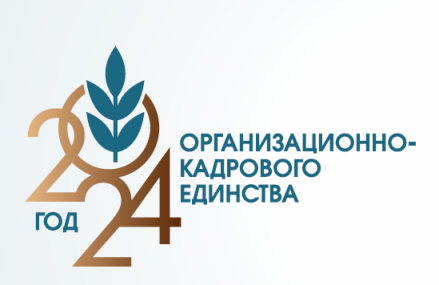 ПЛАНосновных мероприятий Алтайской краевой организацииОбщероссийского Профсоюза образованияна 2024 годПринят на заседании президиума краевой организации Профсоюза 19 декабря 2023 г.Протокол № 19-2БАРНАУЛ 2023СОДЕРЖАНИЕПЛАНОСНОВНЫХ МЕРОПРИЯТИЙ АЛТАЙСКОЙ КРАЕВОЙ ОРГАНИЗАЦИИ ОБЩЕРОССИЙСКОГО ПРОФСОЮЗА ОБРАЗОВАНИЯна 2024  год2024 – Год организационно-кадрового единства в Профсоюзе2024 – Год Семьи в Российской ФедерацииI. РАБОТА ВЫСШЕГО ОРГАНА КРАЕВОЙ ОРГАНИЗАЦИИ ПРОФСОЮЗАII. РАБОТА ВЫБОРНЫХ КОЛЛЕГИАЛЬНЫХ ОРГАНОВ КРАЕВОЙ ОРГАНИЗАЦИИ ПРОФСОЮЗАIII. ОБЩИЕ ОРГАНИЗАЦИОННЫЕ МЕРОПРИЯТИЯ.КОНКУРСЫ, СМОТРЫ, СЛЕТЫ, КРУГЛЫЕ СТОЛЫIV. РАБОТА В ОБРАЗОВАТЕЛЬНЫХ ОКРУГАХ И ТЕРРИТОРИЯХ КРАЯ. ОСУЩЕСТВЛЕНИЕ КОНТРОЛЬНО-МЕТОДИЧЕСКИХ ФУНКЦИЙV. РЕАЛИЗАЦИЯ ПРЕДСТАВИТЕЛЬСКОЙ ФУНКЦИИ, ВЗАИМОДЕЙСТВИЕ С ЦЕНТРАЛЬНЫМ СОВЕТОМ ПРОФСОЮЗА, ПРАВИТЕЛЬСТВОМ АЛТАЙСКОГО КРАЯ, МИНИСТЕРСТВАМИ И ВЕДОМСТВАМИ, АЛТАЙСКИМ КРАЙСОВПРОФОМVI. ОБУЧЕНИЕ ПРОФСОЮЗНЫХ КАДРОВ И АКТИВАVII. РАБОТА С МОЛОДЕЖЬЮVIII. МЕТОДИЧЕСКОЕ И ИНФОРМАЦИОННОЕ ОБЕСПЕЧЕНИЕДЕЯТЕЛЬНОСТИ КРАЕВОЙ ОРГАНИЗАЦИИ ПРОФСОЮЗАIX. МЕРОПРИЯТИЯ КООРДИНАЦИОННОГО СОВЕТАПРЕДСЕДАТЕЛЕЙ ПЕРВИЧНЫХ ПРОФОРГАНИЗАЦИЙ ВУЗОВ (КСП), КООРДИНАЦИОННОГО СОВЕТА ПРЕДСЕДАТЕЛЕЙ ПЕРВИЧНЫХ ПРОФОРГАНИЗАЦИЙ УЧРЕЖДЕНИЙ ПРОФЕССИОНАЛЬНОГО ОБРАЗОВАНИЯ (КСП ПО) И СТУДЕНЧЕСКОГО КООРДИНАЦИОННОГО СОВЕТА (СКС)Разделстр.I. Работа высшего органа краевой организации Профсоюза2II. Работа выборных коллегиальных органов краевой организации Профсоюза2III. Общие организационные мероприятия. Конкурсы, смотры, слёты, круглые столы, конференции и семинары5IV. Работа в образовательных округах и территориях края. Осуществление контрольной функции Профсоюза6V. Реализация представительской функции, взаимодействие с Центральным советом Профсоюза, Правительством Алтайского края, министерствами и ведомствами, Алтайским крайсовпрофом, общественными организациями7VI. Обучение профсоюзных кадров и актива9VII. Работа с молодежью11VIII. Методическое и информационное обеспечение                            деятельности краевой организации Профсоюза12IX. Мероприятия координационного совета председателей первичных профорганизаций вузов (КСП), координационного совета председателей первичных профорганизаций учреждений профессионального образования (КСП ПО) и студенческого координационного совета (СКС)14УТВЕРЖДЁНпостановлением президиума Алтайской краевой организации Профсоюза (Прот.№19 от 19.12.2023 г.)Конференции краевой организации ПрофсоюзаКонференции краевой организации ПрофсоюзаКонференции краевой организации ПрофсоюзаКонференции краевой организации ПрофсоюзаКонференции краевой организации Профсоюза№ ппНаименование вопросаСрокОтветственные за подготовкуРезультат(документ)1.XXXI отчётно-выборная Конференция Алтайской краевой организации ПрофсоюзаноябрьАбдуллаев Ю.Г.,специалисты аппарата, члены президиумаПост. Конференции№ ппНаименование вопросаСрокОтветственные за подготовкуРезультат(документ)Заседания Президиума краевой организации ПрофсоюзаЗаседания Президиума краевой организации ПрофсоюзаЗаседания Президиума краевой организации ПрофсоюзаЗаседания Президиума краевой организации ПрофсоюзаЗаседания Президиума краевой организации Профсоюза1.Об утверждении сводных отчетов за 2023 год. Анализ и обобщение информации по профсоюзному членству, финансовой, правозащитной работе, охране труда, колдоговорной кампаниимартИванищева С.Б., Мерзлякова В.Н., Лысикова Н.М., Янков Н.П.Постановление президиума, сводные отчеты в ЦСО подготовке к XXXI отчётно-выборной Конференции Алтайской краевой организации Профсоюза (определение количественного состава делегатов и нормы представительства)мартАбдуллаев Ю.Г.,Иванищева С.Б.Постановление президиумаОб итогах общекраевой акции «Есть первичка – вступай! Нет первички - создай!» среди работников краевых государственных образовательных организациймартАбдуллаев Ю.Г.,Иванищева С.Б.Постановление президиумаОб итогах краевой акции «Вступай в Профсоюз!» за 2023 годмартАбдуллаев Ю.Г.,Иванищева С.Б.Постановление президиумаО Публичном отчёте Алтайской краевой организации Профсоюза за 2023 годмартАбдуллаев Ю.Г.Пост. президиумаОб исполнении постановлений президиума краевой организации Профсоюза за 2023 годмартИванищева С.Б.Постановление президиумаО комплексе мероприятий, посвященных Всемирному дню охраны трудамартЯнков Н.П.Пост. президиумаО тематическом контроле выполнения работодателями   мероприятий по оценке профессиональных рисков в образовательных организациях Алтайского краямартЯнков Н.П. Постановление президиумаОб итогах комплексной проверки по выполнению работодателями требований по охране труда в образовательных организациях Калманского районамартЯнков Н.П.Справка, постановление ПрезидиумаОб итогах регионального профессионального конкурса молодых преподавателей высших учебных заведений Алтайского края «Молодой преподаватель вуза Алтая -2023»мартИванищева С.Б.Богуцкая Т.В.Постановление президиумаО ходе реализации проекта «Цифровой Профсоюз» и развития ЕАИС Общероссийского Профсоюза образованиямартПензина А.В.Постановление президиумаОб итогах представления публичных отчётов территориальных и первичных организаций Профсоюза по результатам работы за 2023 годиюньИванищева С.Б.Постановление президиумаО подготовке к XXXI отчётно-выборной Конференции Алтайской краевой организации Профсоюза (о кандидатуре председателя краевой организации и итогах отчётно-выборной кампании в первичных профорганизациях) июньАбдуллаев Ю.Г.,Иванищева С.Б.Постановление президиумаОб итогах проведения комплексных проверок соблюдения работодателями норм трудового законодательства в образовательных организациях Кулундинского и Ключевского районовиюньЛысикова Н.М.МерзляковаВ.Н.,Янков Н.П.Справка, постановление ПрезидиумаО реализации мероприятий по организационно-финансовому укреплению Заринской и Бийской городских организаций Профсоюза (по итогам рекомендаций президиума от 2023 года)июньИванищева С.Б.,Мерзлякова В.Н.,Пензина А.В.,Маркс Т.В.,Карпова М.Б.Постановление президиумаОб итогах проведения краевого конкурса «Лучший внештатный технический инспектор труда Алтайской краевой организации Профсоюза»июньЯнков Н.П. Постановление президиумаО мониторинге качества предварительных и периодических медицинских осмотров работников образовательных организацийиюньЯнков Н.П.Постановление президиумаОб участии представителей Профсоюза  в приемке образовательных организаций к новому учебному годуиюнь Янков Н.П.Постановление президиумаО подготовке к XXXI отчётно-выборной Конференции Алтайской краевой организации Профсоюза (о дате и месте проведения, смете расходов на проведение Конференции)сентябрьИванищева С.Б.Постановление президиумаОб итогах участия представителей Профсоюза в приемке образовательных организаций к новому учебному годусентябрьЯнков Н.П.Постановление президиумаО присуждении премии Алтайской краевой организации Профсоюза «За активное сотрудничество с Профсоюзом»сентябрьИванищева С.Б.Постановление президиумаОб итогах мониторинга проведения предварительных и периодических медосмотров работников системы образования краясентябрьЯнков Н.П.Справка,Постановление президиумаОб итогах комплексной проверки по выполнению работодателями требований по охране труда в образовательных организациях Первомайского  районадекабрьЯнков Н.П.Справка,Постановление президиумаО Плане основных мероприятий краевого комитета на 2025 годдекабрьАбдуллаев Ю.Г.Пост. президиумаЗаседания комитета краевой организации ПрофсоюзаЗаседания комитета краевой организации ПрофсоюзаЗаседания комитета краевой организации ПрофсоюзаЗаседания комитета краевой организации ПрофсоюзаЗаседания комитета краевой организации ПрофсоюзаОб утверждении исполнения сметы доходов и расходов комитета краевой организации Профсоюза за 2023 год и о смете на 2024 годянварьАбдуллаев Ю.Г.,Мерзлякова В.Н.Пост. комитетаО реализации основных направлений деятельности Алтайской краевой организации Профсоюза по итогам Года педагога и наставникаянварьАбдуллаев Ю.Г.,Ивановская Е.Л.Пост. комитетаО созыве XXXI отчётно-выборной конференции краевой организации ПрофсоюзаянварьИванищева С.Б.Пост. комитетаО проектах документов и материалов XXXI отчётно-выборной конференции Алтайской краевой организации ПрофсоюзаноябрьАбдуллаев Ю.Г.,Иванищева С.Б.Пост. комитетаI пленарное заседание Комитета Алтайской краевой организации Профсоюза в новом отчётном периоденоябрьАбдуллаев Ю.Г.,Иванищева С.Б.Пост. комитета№ ппНаименование вопросаСрокОтветственные за подготовкуРезультат(документ)Общекраевая акция «Есть первичка – вступай! Нет первички - создай!» среди работников краевых государственных образовательных организацийв течение годаАбдуллаев Ю.Г.,Иванищева С.Б.,председатели территориальных и первичных организацийИнф. в СМИ,справка по итогам акцииОтчётно-выборная кампания в рамках Года организационного и кадрового укрепления в Профсоюзе2 полугодиепредседатели профкомов, председатели территориальных организаций, члены комитетов и советов организацийПротоколы конференцийКомплекс мероприятий по совершенствованию и централизации бухгалтерского учётав течение годаМерзлякова В.Н.,Ковелькова А.В.Пакет документовУчастие в коллективных действиях профсоюзов 1 мая и 7 октября, во Всемирном Дне охраны трудаапрель,май,октябрьАбдуллаев Ю.Г.,Ивановская Е.Л., председатель территориальных и первичных профорганизацийПостановление президиума, публикацииРеализация комплекса мер по автоматизации учёта членов Профсоюза, сбора статистических данных и развития ЕАИС «Цифровой Профсоюз», методическая поддержка и обеспечение электронными профбилетамипо отдельному плануПензина А.В.,Иванищева С.Б.,председатели организацийЕАИС «Единый реестр организаций Профсоюза»Оказание помощи при перерегистрации территориальных и первичных (с правом юридического лица) организаций Профсоюза в Управлении Минюста России по Алтайскому краю после проведения отчетно-выборных конференций и собранийв течение годаПензина А.В.,председатели организацийЗапись в ЕГРЮЛОформление документов на награждение штатных профсоюзных работников и актива государственными и ведомственными наградамимарт-апрельИванищева С,Б.,Пензина А.В.Наградные материалыОформление документов на награждение профактивистов профсоюзными наградамив течение годаПензина А.В.,Иванищева С.Б,Постановления президиумаУчастие в организации профессионального конкурса молодых педагогов «Педагогический дебют»мартАбдуллаев Ю.Г.,Ивановская Е.Л.Постановление президиумаОбновление реестров внештатных правовых и внештатных технических инспекторов труда Профсоюзав течение годаЛысикова Н.М.,Янков Н.П.Постановление президиумаКонкурс «Лучший внештатный технический инспектор труда краевой организации Профсоюза»январь-мартЯнков Н.П.Инф. материалыУчастие в организации и проведении профессиональных конкурсов: «Учитель года Алтая», «Воспитатель года», «Вожатый года», «Педагог-психолог», «Учитель-логопед», «Сердце отдаю детям», «Самый классный классный» и др.март-майАбдуллаев Ю.Г.,Иванищева С.Б., Ивановская Е.Л.,Мерзлякова В.Н.Постановление президиумаКомплекс мероприятий, посвящённых Всемирному дню охраны труда (по отдельному плану)апрельЯнков Н.П.Информационные материалыКраевой фестиваль учительских семей «На двоих одна профессия», посвящённый Году семьи в Российской Федерации2 полугодиеАбдуллаев Ю.Г.Ивановская Е.Л.Информационные материалыСдача отчётности в налоговую службу, ПФР и ФССежеквартально,ежемесячноКовелькова А.В.,председатели территор. и первичных орг.ОтчётыУчастие в акциях помощи соотечественникам в ДНР, ЛНР, Запорожской и Херсонской областях, мобилизованным и участникам СВО «Всё для Победы!», «Мы вместе!» и др.в течение годачлены краевого комитета, президиумИнформационныеи отчётные материалы№ ппНаименование вопросаСрокОтветственные за подготовкуРезультат (документ)Выезды специалистов аппарата в территории краяВыезды специалистов аппарата в территории краяВыезды специалистов аппарата в территории краяВыезды специалистов аппарата в территории краяВыезды специалистов аппарата в территории краяУчастие в отчётно-выборных собраниях и конференциях март-октябрьАбдуллаев Ю.Г.,Иванищева С.Б.Инф. в СМИУчастие в работе августовских конференций в городах и районах краяавгустАбдуллаев Ю.Г.,Иванищева С.Б.ДокладыКонтрольно-методические мероприятияКонтрольно-методические мероприятияКонтрольно-методические мероприятияКонтрольно-методические мероприятияКонтрольно-методические мероприятияКомплексные правовые проверки соблюдения работодателями норм трудового законодательства в образовательных организациях Кулундинского и Ключевского районов  апрельЛысикова Н.М.,Мерзлякова В.Н.,Янков Н.П.Акты, представления, справкиПроверки финансово-хозяйственной деятельности территориальных организаций Кулундинского и Ключевского районов  апрельМерзлякова В.Н.Акты проверкиКонтроль за сдачей налоговой отчётности территориальными и первичными организациями ПрофсоюзаВ течение годаКовелькова А.В.Календарь отчетности на 2024 годКомплексная проверка по выполнению работодателями требований по охране труда в образовательных организациях Калманского района  февраль - мартЯнков Н.П.Акты, представления, справкиКомплексная проверка по выполнению работодателями  требований по охране труда в образовательных организациях Первомайского района июньЯнков Н.П.Акты, представления, справкиКомплексная проверка по выполнению работодателями  требований по охране труда в образовательных организациях Павловского  районадекабрьЯнков Н.П.Акты, представления, справки№ ппНаименование вопросаСрокОтветственные за подготовкуРезультат (документ)Подготовка проекта Регионального отраслевого соглашения по организациям Алтайского края, осуществляющим образовательную деятельность на 2024-2026 годысентябрьЛысикова Н.М.,члены Отраслевой комиссииПроект отраслевого соглашенияВступление в переговоры с Министерством образования и науки Алтайского края по разработке и заключению Регионального отраслевого соглашения по организациям Алтайского края, осуществляющим образовательную деятельность на 2024-2026 годы, заседания отраслевой комиссии по заключению октябрьЛысикова Н.М.Уведомление1Заседания краевой отраслевой комиссии по заключению Регионального отраслевого соглашения по организациям Алтайского края, осуществляющим образовательную деятельность на 2024-2026 годы октябрь - декабрьЛысикова Н.М.,члены Отраслевой комиссииПротоколы заседаний краевой отраслевой комиссии2Участие в работе заседаний Исполнительного комитета и Центрального Совета Профсоюза, постоянных комиссий ЦСсогласно плану ЦС ПрофсоюзаАбдуллаев Ю.Г.ПостановленияУчастие в заседаниях президиума Алтайского КрайсовпрофаежемесячноАбдуллаев Ю.Г.ПостановленияРабота в краевой трёхсторонней комиссии по регулированию социально-трудовых отношенийпо плану комиссииАбдуллаев Ю.Г.Решения комиссииУчастие в заседаниях коллегии и Общественного совета, расширенных аппаратных совещаниях Министерства образования и науки Алтайского краяпо плану коллегииАбдуллаев Ю.Г.,заместители председателя,Лесовых Т.Н.Материалы коллегииСотрудничество с  Алтайским региональным отделением                    Общероссийского Народного фронтапо плану АРО ОНФАбдуллаев Ю.Г.Материалы ОНФУчастие в работе Координационного совета по науке и высшему образованию при Губернаторе Алтайского краяпо плану советаАбдуллаев Ю.Г.Материалы советаУчастие в работе Совета директоров учреждений среднего профессионального образованияпо плану советаАбдуллаев Ю.Г.Материалы советаСопредседательство в оргкомитетах краевых профессиональных конкурсов «Учитель года Алтая», «Воспитатель года», «Вожатый года Алтая», «Сердце отдаю детям» и др.по планам оргкомитетовАбдуллаев Ю.Г.Материалы оргкомитетовУчастие в заседаниях Совета по правовой работе ЦС Профсоюзапо плану СоветаЛысикова Н.М.Материалы СоветаПредседательство и участие в заседаниях Совета по информационной работе ЦС Профсоюзапо плану СоветаАбдуллаев Ю.Г.,Ивановская Е.Л.Материалы СоветаУчастие в работе Главной аттестационной комиссиипо плану ГАКИванищева С.Б.Аттест. дела Участие в комиссии Крайсовпрофа по работе координационных советов председателей отраслевых профсоюзных организаций.по плану КомиссииИванищева С.Б.Материалы комиссииРабота в экспертных группах по присуждению премии имени С.П. Титова, по конкурсам на получение денежного поощрения лучшими учителямипо плану экспертных комиссийИвановская Е.Л.,Лесовых Т.Н.Экспертные листыУчастие в деятельности совместной рабочей группы по совершенствованию системы оплаты труда Министерства образования и науки Алтайского краяпо плану рабочей группыМерзлякова В.Н.,Лесовых Т.Н.,Осадченко Т.Н.,Карпова М.Б.,Попова И.Б.Протоколы рабочей группыУчастие в деятельности совместной рабочей группы по охране труда с Министерством образования и науки Алтайского краяпо плану рабочей группыЯнков Н.П.Протоколы рабочей группыУчастие в работе общественных советов Министерства образования и науки Алтайского края, Главного управления МВД России по Алтайскому краюпо планам общественных советовАбдуллаев Ю.Г.Материалы советовПредседательство в Совете отцов при Правительстве Алтайского края – Региональном отделении ВОД «Отцы России»по плану совета Абдуллаев Ю.Г.Материалы советаУчастие в работе попечительских советов Алтайского государственного университета, Алтайского государственного педагогического университета, Алтайской академии гостеприимствапо плану советовАбдуллаев Ю.Г.Материалы советовПроведение занятий в рамках курсов повышения квалификации и семинаров с руководителями и педагогами образовательных организаций, студентами вузовв течение годаАбдуллаев Ю.Г.Лысикова Н.М.Лекционные материалыПредседательство в Общественном совете по независимой оценке качества образовательной деятельности2 раза в годАбдуллаев Ю.Г.Материалы советаУчастие в работе Общественной палаты Алтайского краяпо плану ОПАКАбдуллаев Ю.Г.Материалы ОПАКУчастие в работе президиума Алтайского регионального отделения Российского Детского фонда1 раз в два месяцаАбдуллаев Ю.Г.ПротоколыПредседательство в Общественном совете партии «Единая Россия» по вопросам модернизации школьных систем образования1 раз в два месяцаАбдуллаев Ю.Г.Материалы совета№ ппНаименование вопросаСрокОтветственные за подготовкуРезультат (документ)Постоянно действующие окружные семинары-совещания с председателями территориальных организаций Профсоюзамарт-апрельАбдуллаев Ю.Г.,Иванищева С.Б.Методические материалыIX Краевой семинар-совещание «Профсоюзные вершины профобразования»февральАбдуллаев Ю.Г.,Иванищева С.Б.,Чеснокова Л.В.Методические материалыСеминар для руководителей краевых государственных образовательных организаций – победителей акции  «Есть первичка – вступай! Нет первички - создай!» февральАбдуллаев Ю.Г.,Иванищева С.Б.Методические материалыСеминар для председателей контрольно-ревизионных комиссий территориальных организаций Профсоюза (со штатными работниками)апрельМерзлякова В.Н.,Ковелькова А.В.Методические материалыСеминар для председателей контрольно-ревизионных комиссий территориальных организаций ПрофсоюзаапрельМерзлякова В.Н., Ковелькова А.В.Методические материалыIII Межрегиональный семинар ЦС Профсоюза на базе Алтайской краевой организации ПрофсоюзамайАбдуллаев Ю.Г.,специалисты аппарата Инф.-метод. материалыПостоянно действующий семинар-совещание профсоюзного актива организаций высшего образования «Профсоюзные вершины вузов»июньАбдуллаев Ю.Г.,Иванищева С.Б.,Богуцкая Т.В.,члены КСПСборник,резолюцияСовместный семинар для руководителей образовательных учреждений и председателей первичных организаций Профсоюза по вопросам применения трудового законодательства в Ключевском районе (по итогам проведения комплексной правовой проверки)апрель Лысикова Н.М.,Мерзлякова В.Н.,Янков Н.П.Информационно-метод. материалы по итогам проверкиУчастие профактива, специалистов аппарата комитета краевой организации в онлайн-семинарах ЦС Профсоюза по направлениям профсоюзной работы в течение годаАбдуллаев Ю.Г.Метод. материалыВебинар для руководителей            органов управления образованием и председателей территориальных (районных, городских) организаций Профсоюза по формированию системы управления  охраной труда (совместно с Минобрнауки края)февральЯнков Н.П.Материалы вебинараОрганизация работы базовых профсоюзных площадок по вопросам охраны труда в течение годаЯнков Н.П.Положение о базовой площадкеСеминар-совещание внештатных технических   инспекторов труда по вопросам контроля за выполнением работодателями мероприятий по оценке профессиональных рисков в организациях образования краяапрельЯнков Н.П.Материалы семинараРабота с социальными партнерами и профсоюзным активом по подбору кандидатур уполномоченных по охране труда в первичных организациях и внештатных технических инспекторов труда в территориальных организациях Профсоюзав течение годаЯнков Н.П.,председатели территориальных и первичных профорганизацийРаспоряжениеОбучение уполномоченных по охране труда первичных организаций и внештатных инспекторов труда в специализированных учебных центрах, АИРО имени А.М. Топорова и аккредитованных организациях по программам, разработанным для организаций образованияв течение года по заявкам местных организацийЯнков Н.П.Свидетельства об обученииСеминар по работе в ЕАИС: о новых функциях программы и о правильном  формировании отчетовдекабрьПензина А.В.Лысикова Н.М.Материалы семинара№ ппНаименование вопросаСрокОтветственные за подготовкуРезультат (документ)1.Взаимодействие с Ассоциацией молодых педагогов Алтайского краяв течение годаИвановская Е.Л.,Суханова Е.С.Инф. в СМИ2.Заседания президиума Молодёжного совета Алтайской краевой организации ПрофсоюзаянварьавгустИвановская Е.Л.,Суханова Е.С.Постановления президиума МС3.Оказание методической помощи по созданию и развитию Молодежных советов территориальных профорганизаций в течение годаИвановская Е.Л.,Суханова Е.С., члены президиума МС и члены клуба «Наставник» Информационные материалы4.Проведение в образовательных округах молодёжных конкурсов,  семинаров, акций, спортивных мероприятий и т.п. Участие в проведении акции «Вступай в Профсоюз!», Дня пожилого человека, Дня профактивиста, Дня охраны труда и др.в течение годаИвановская Е.Л.,секретари крайкома в округах, члены Молодёжного совета, председатели молодежных советов местных организацийИнформационные материалы5.Работа молодежных площадок «Профессиональное развитие с профессиональным союзом»в течение годаАбдуллаев Ю.Г., Ивановская Е.Л.,Суханова Е.С.,председатели  территориальных организаций Информационные материалы6.Всероссийская педагогическая школа Профсоюза для молодых профсоюзных лидеров (13 сессия)апрельИвановская Е.Л.Распоряжение, материалы ВПШПроведение акции «Здравствуй, молодой педагог!»август-сентябрьИвановская Е.Л.,Суханова Е.С.,секретари крайкома в округах, председатели территориальных организацийИнформационные материалыПроведение мониторинга приёма в Профсоюз и постановки на учёт молодых специалистов образовательных организацийавгустсентябрьИвановская Е.Л.,секретари крайкома в округахИнформационные материалы№ ппНаименование вопросаСрокОтветственные за подготовкуРезультат (документ)1.Выпуск информационно-методических бюллетеней, материалов, сборников:Выпуск информационно-методических бюллетеней, материалов, сборников:Выпуск информационно-методических бюллетеней, материалов, сборников:Выпуск информационно-методических бюллетеней, материалов, сборников:1.1.1.2.Выпуск листовок с обзором информации о деятельности Профсоюза в течение года Абдуллаев Ю.Г.,Ивановская Е.Л.,специалисты аппарата краевого комитета Листовки 1.3.Информационно-методические бюллетени по охране трудав течение годаЯнков Н.П.Бюллетени1.4.Организация сбора материалов для публикации в газетах «Мой Профсоюз», «Профсоюзы Алтая», «Профсоюзный звонок», на сайтах краевой организации и крайсовпрофа, других СМИв течение годаИвановская Е.Л.Материалы1.5.Выпуск газеты краевой организации Профсоюза «Профсоюзный звонок» (приложение к газете «Профсоюзы Алтая»)4 раза в годИвановская Е.Л.,специалисты аппарата краевого комитетаГазета1.6.Издание и распространение информационно-агитационных материаловв течение годаИвановская Е.Л.Материалы1.7.Изготовление продукции с использованием корпоративной символики в рамках объединённого заказав течение годаИвановская Е.Л.Продукция2.Общепрофсоюзные и краевые мероприятияОбщепрофсоюзные и краевые мероприятияОбщепрофсоюзные и краевые мероприятияОбщепрофсоюзные и краевые мероприятия2.1.Профсоюзный информационный марафон «Народные новости»в течение годаИвановская Е.Л.Публикации на сайте, постановление2.2.Обеспечение освещения деятельности краевой организации Профсоюза в социальных сетях в ИнтернетепостоянноИвановская Е.Л.Посты в соцсетях и на форумах в сети Интернет2.3.Организация подписки на газеты «Профсоюза Алтая», «Мой Профсоюз» и «Солидарность», «Профсоюзный журнал»раз в полугодиеИвановская Е.Л., председатели территориальных и первичных (вузы/ссузы) организацийПодписка2.4.Организация работы сайта краевой организации Профсоюзав течение годаИвановская Е.Л.сайт2.5.Развитие действующих сайтов территориальных организаций Профсоюза, создание новых сайтов и страниц организаций в сети Интернет и соцсетях (оказание консультативно - методической помощи)в течение годаИвановская Е.Л.,председатели местных организаций ПрофсоюзаСайты2.6.Участие во Всероссийских конкурсахпо плану ЦС ПрофсоюзаИвановская Е.Л.,территориальные и первичные организации Конкурсные материалы3.Консультативно-методическая поддержкаКонсультативно-методическая поддержкаКонсультативно-методическая поддержкаКонсультативно-методическая поддержка3.1.Консультационно-методическая поддержка впервые избранных председателей в целях укрепления Новоалтайской, Заринской, Романовской, Ключевской, Мамонтовской, Топчихинской, Кытмановской, Локтевской, Тюменцевской районных организаций Профсоюзаежемесячноспециалисты крайкомаЖурнал консультаций3.2.Оказание методической помощи председателям профсоюзных организаций, бухгалтерам (казначеям) по ведению бухгалтерского учета и налогообложениюпо мере необходимостиМерзлякова В.Н., Ковелькова А.В.Подборка материалов, консультации3.3.Консультации территориальным организациям по вопросам приобретения оргтехники и программного обеспеченияпо мере необходимостиКовелькова А.В.Материалы3.4.Оказание помощи председателям районных, городских, первичных (вузы, колледжи) организаций Профсоюза в юридическом оформлении их деятельности. Взаимодействие с Управлением Министерства юстиции по Алтайскому краю по вопросу перерегистрации профорганизацийв течение годаПензина А.В.Свидетельство о государственной регистрации юридического лица3.5.Методическая поддержка по освоению программы автоматизации бухгалтерского учёта с использованием программы «1С: Бухгалтерия» в профсоюзных организацияхв течение годаКовелькова А.В.Автоматизи-рованный бухучёт профбюджета№ ппНаименование вопросаСрокОтветственные за подготовкуРезультат (документ)Мероприятия Координационного совета председателей профорганизаций вузов (КСП)Мероприятия Координационного совета председателей профорганизаций вузов (КСП)Мероприятия Координационного совета председателей профорганизаций вузов (КСП)Мероприятия Координационного совета председателей профорганизаций вузов (КСП)Мероприятия Координационного совета председателей профорганизаций вузов (КСП)Заседания КСП (по отдельной повестке)2 раза в годБогуцкая Т.В.,члены КСПИнф. материалыПостоянно действующий семинар «Профсоюзные вершины вузов» для профсоюзного актива вузов Алтайского края (с участием ряда организаций Сибирского федерального округа)май-июньАбдуллаев Ю.Г., Богуцкая Т.В.,члены КСППост. президиума, инф.- метод. материалыМежвузовская спартакиада в рамках проекта «Территория здоровья»апрельЧлены КСПИнф. материалыСеминар для членов Молодёжных советов профсоюзных организаций вузов «Инновационные подходы в работе с молодежью в Профсоюзе»апрельАбдуллаев Ю.Г.,Богуцкая Т.В.,члены КСПчлены МС вузовИнф. материалыУчастие в семинаре-совещании ЦС Профсоюза для председателей первичных профсоюзных организаций вузовсентябрьчлены КСПМатериалы семинараСовместные поездки профактива в рамках акции «Путешествуй с Профсоюзом!»В течение годаБогуцкая Т.В.,члены КСПИнф. материалыУчастие в семинаре-совещании председателей профсоюзных организаций вузов  СФОПо плану КСП СФОБогуцкая Т.В., члены КСПИнф. материалыУчастие во Всероссийском конкурсе программ развития первичных профорганизаций вузов «Траектория успеха»сентябрьЧлены КСПИнф. материалыУчастие в мониторингах ЦС Профсоюзав течение годачлены КСПРез-ты мониторинговПроведение Дня профсоюзного активистаноябрьчлены КСПНаградные материалыОтчётно-выборная кампания в рамках Года организационного и кадрового укрепления в Профсоюзе2 полугодиепредседатели профкомовПротоколы конференцийМероприятия краевого Студенческого координационного совета (СКС)Мероприятия краевого Студенческого координационного совета (СКС)Мероприятия краевого Студенческого координационного совета (СКС)Мероприятия краевого Студенческого координационного совета (СКС)Мероприятия краевого Студенческого координационного совета (СКС)1.Заседания Студенческого координационного совета 1 раз в кварталПредседатели ППОС - члены СКСПротокол заседания СКС АКО Профсоюза2.Конкурс «Настоящий Мужчина - Настоящий Учитель»февральФролов Ю.Н.Инф. материалы3.Школы профактива университетовв течение годаПредседатели ППОС - члены СКСИнф. материалы4.Семинар-совещание СКС Профсоюза в Сибирском федеральном округепо плану СКС СФОПредседатели ППОС - члены СКСМатериалы СКС5.Краевой этап Всероссийского конкурса «Студенческий лидер-2023»апрель-майИвановская Е.Л.,Председатели ППОС - члены СКСКонкурсные материалы6.Межокружной конкурс «Студенческий лидер» Сибири и Дальнего Востока – этап Всероссийского конкурса июльИвановская Е.Л.,Председатели ППОС - члены СКСКонкурсные материалы7.Подготовка и размещение информационных материалов в вузовских и профсоюзных СМИ, на интернет-ресурсах. Работа медиацентра СКС.в течение годаИвановская Е.Л.,Председатели ППОС - члены СКСИнф. материалы8.Окружная лидерская сессия «Будь в плюсе»июльППОС - члены СКСИнф. материалы10.Межокружная школа-семинар «СТИПКОМ - 2024» ноябрьППОС Алтайского края – члены СКСРаспоряжение11.Межокружной конкурс на лучшее профбюро «Ты-лидер» Сибири и Дальнего ВостокадекабрьППОС Алтайского края – члены СКС Распоряжение12.Расширенное итоговое заседание СКС краевой организации ПрофсоюзадекабрьПредседатели ППОС - члены СКСИнф. в СМИ13.Организационные и информационные мероприятия по развитию системы «СКС-Бонус» в Алтайском краев течение годаПредседатели ППОС - члены СКСИнф. материалыМероприятия Координационного совета председателей первичных профорганизаций учреждений профессионального образования (КСП ПО)Мероприятия Координационного совета председателей первичных профорганизаций учреждений профессионального образования (КСП ПО)Мероприятия Координационного совета председателей первичных профорганизаций учреждений профессионального образования (КСП ПО)Мероприятия Координационного совета председателей первичных профорганизаций учреждений профессионального образования (КСП ПО)Мероприятия Координационного совета председателей первичных профорганизаций учреждений профессионального образования (КСП ПО)1.Заседания КСП профессионального образования1 раз в полгодаЧеснокова Л.В.,Иванищева С.Б.Протоколы КСП ПО2.Постоянно действующий семинар «Профсоюзные вершины профобразования»февральспециалисты аппарата краевого комитета, председатели первичных профорганизацийМатериалы семинара3.Участие в заседании председателей КСП региональных организаций Профсоюза (г. Москва)по плану ЦСЧеснокова Л.В.Материалы совета4.Общекраевая акция «Есть первичка – вступай! Нет первички - создай!» среди работников организаций профессионального образования краяв течение годаспециалисты аппарата краевого комитета, председатели первичных профорганизацийПостановление президиума по итогам акции5.Работа с Минобрнауки Алтайского края по повышению окладов педагогических работников организаций профессионального образования и совершенствования системы оплаты трудав течение годачлены КСП ПОАналитическая справка